	ACADEMY OF DANCE EXPRESSIONS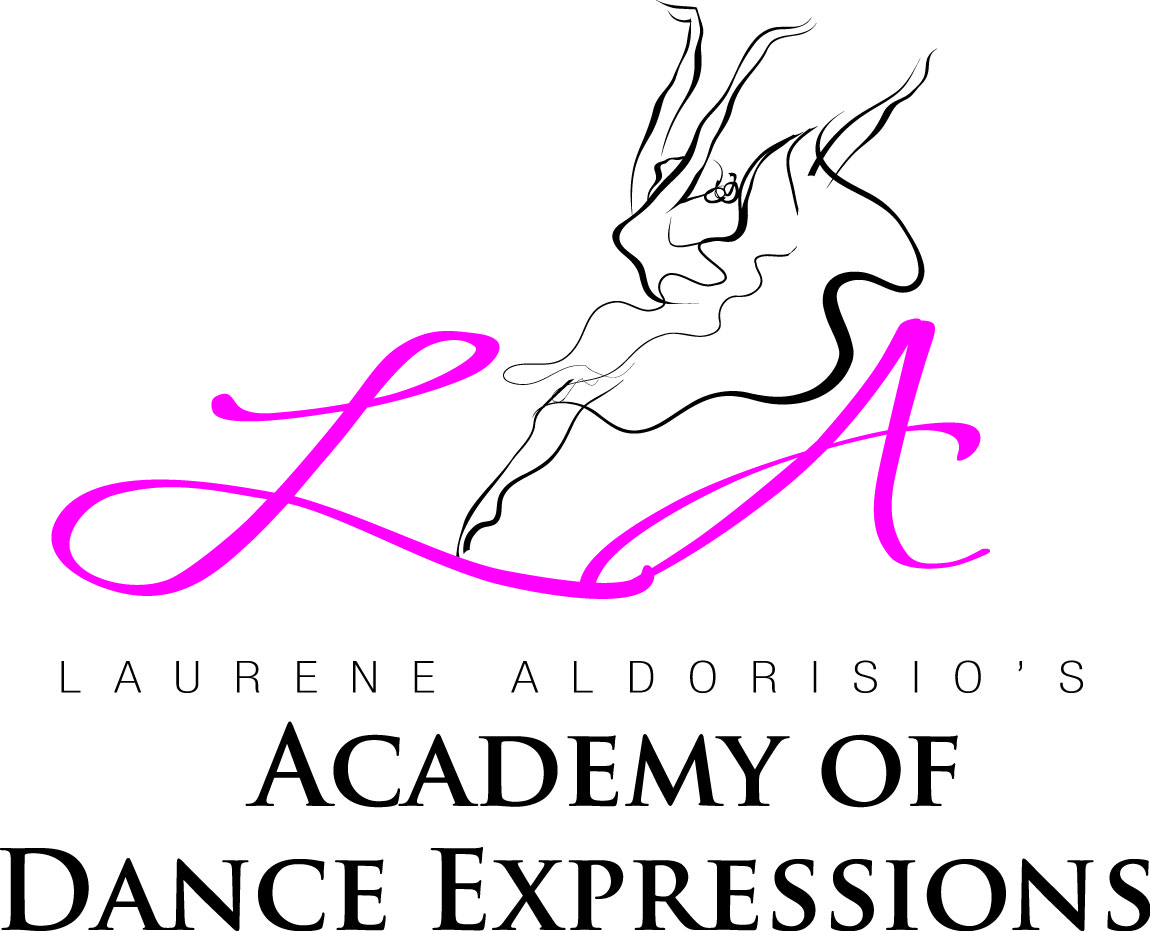 MONTHLY TUITION PAYMENT POLICY2023 – 2024Hours per WeekMonthly
InstallmentYearly.75636301.0676701.5949402.012312302.514614603.017017003.519519504.022022004.523923905.025725705.527027006.028528506.529729707.031031007.531731708.032732708.533733709.034434409.5357357010.0368368010.5373373011.0376376011.5394394012.0411411012.5428428013.04444440